РОССИЙСКАЯ ФЕДЕРАЦИЯРЕСПУБЛИКА АДЫГЕЯМАЙКОПСКИЙ РАЙОНПОСТАНОВЛЕНИЕАДМИНИСТРАЦИИ МУНИЦИПАЛЬНОГО ОБРАЗОВАНИЯ«АБАДЗЕХСКОЕ СЕЛЬСКОЕ  ПОСЕЛЕНИЕ»от  « 11 »  ноября  2022 г.                  		   				 № 148Об утверждении перечня муниципальных программ муниципального  образования  «Абадзехское сельское поселение» на 2023 годи плановый период 2024-2025 годыВ соответствии с Бюджетным Кодексом Российской Федерации, постановлением главы муниципального  образования  «Абадзехское сельское поселение» от 27.02.2014 г. № 33 «Об утверждении Порядка принятия решений о разработке муниципальных программ муниципального  образования  «Абадзехское сельское поселение», их формирования и реализации» утвердить перечень  муниципальных программ муниципального  образования  «Абадзехское сельское поселение», действующих в 2023 году и плановом периоде 2024-2025 годах:Перечень муниципальных программ муниципального  образования«Абадзехское сельское поселение» на 2023 год                                   и плановый период 2024-2025 годы»                           тыс. руб.      Глава муниципального образования                            	        Ю.В. Михайленко Урысые ФедерациерАдыгэ РеспубликэмМуниципальнэ образованиеу «Абадзэхскэ къоджэ псэупIем»и администрацие385774, ст. Абадзэхскэ,ур. Винникэр, 52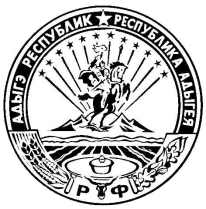 Тел.: 5-72-53Российская ФедерацияРеспублика Адыгея Администрация муниципального образования «Абадзехское сельское поселение»385774, ст. Абадзехская,ул. Винника, 52Наименование программыЦель программыСумма на 2023 годСумма на2024 годСумма на2025 годМуниципальная программа «Противодействие экстремизму и профилактика терроризма на территории муниципального образования «Абадзехское  сельское поселение» на 2021-2023годы»Утверждение основ гражданской идентичности, как начала объединяющего всех жителей муниципального образования «Абадзехское сельское поселение».                                Воспитание культуры толерантности и межнационального     согласия.                                             Достижение необходимого уровня правовой культуры граждан, как основы толерантного сознания и поведения.Формирование в молодежной среде мировоззрения и духовно-нравственной атмосферы этнокультурного                         взаимоуважения, основанных на принципах уважения прав и свобод человека, стремления к межэтническому миру и согласию, готовности к диалогу.                       Общественное осуждение и пресечение на основе действующего законодательства любых проявлений дискриминации, насилия, расизма и экстремизма на национальной и конфессиональной почве.                                 Разработка и реализация в учреждениях дошкольного, начального, среднего              образования муниципального образования «Абадзехское сельское поселение» -                 образовательных программ, направленных на формирование у подрастающего поколения позитивных установок на                      этническое многообразие  0,70,00,0Муниципальная программа «Предупреждение, ликвидация чрезвычайных ситуаций и обеспечение пожарной безопасности на территории Абадзехского сельского поселения на 2021-2023 гг.»Обеспечение необходимых условий для реализации полномочий по обеспечению первичных мер пожарной безопасности, защиты жизни и здоровья граждан, материальных ценностей в границах Абадзехского сельского поселения  от пожаров, реализация мероприятий по предупреждению и ликвидации чрезвычайных ситуаций.67,00,00,0Муниципальная программа «Противодействие коррупции в  муниципальном образовании «Абадзехское  сельское поселение» на 2023-2025годы»Обеспечение защиты прав и законных интересов граждан, общества и государства от коррупции, устранение причин и условий, породжающих коррупцию в администрации МО «Абадзехское сельское поселение»130,0130,0130,0Муниципальная программа «Обеспечение безопасности дорожного движения на территории муниципального образования «Абадзехское сельское поселение» на 2021-2023гг.»Сокращение количества лиц, пострадавших в результате дорожно-транспортных происшествий: - предупреждение опасного поведения участников дорожного движения и водителей транспортных средств;- совершенствование требований, касающихся конструктивной и эксплуатационной безопасности транспортных средств и механизмов реализации;- ликвидация и профилактика возникновения опасных участков на улично-дорожной сети муниципального образования «Абадзехское сельское поселение»;- совершенствование правового, информационного, организационного и технического обеспечения контрольной деятельности.4940,00,00,0Муниципальная программа «Формирование  законопослушного  поведения участников  дорожного  движения  на  2021 – 2023 годы»Обеспечение охраны жизни, здоровья граждан и их имущества, гарантий их законных прав на безопасные условия движения на дорогах: - создание системы профилактических мер, направленных на формирование у участников дорожного движения законопослушного поведения;- совершенствование системы мер по предупреждению детского дорожно-транспортного травматизма;- совершенствование организации движения транспортных средств и пешеходов в результате проведения организационно-планировочных мер;- снижение количества дорожно-транспортных происшествий с участием пешеходов.50,00,00,0Муниципальная программа «Комплексное развитие территории МО «Абадзехское сельское поселение» на 2021 - 2023 годы и на период до 2025 года»Повышение качества жизни в сельской местности с использованием комплексного подхода к развитию сельских территорий муниципального образования по обеспечению объектами социальной и инженерной инфраструктуры14,00,00,0Муниципальная программа комплексного развития социальной  инфраструктуры муниципального образования «Абадзехское сельское поселение» на 2021–2023 гг. 1. Создание правовых, организационных, институциональных и экономических условий для перехода к устойчивому социальному развитию поселения, эффективной реализации полномочий органов местного самоуправления; 2. Развитие и расширение информационно- консультационного и правового обслуживания населения; 3. Развитие социальной инфраструктуры, образования, здравоохранения, культуры, физической культуры и спорта: повышение роли физкультуры и спорта в деле профилактики правонарушений, преодоления распространения наркомании и алкоголизма; 4.Сохранение объектов культуры и активизация культурной деятельности; 5.Создание условий для безопасного проживания населения на территории поселения850, 00,00,0Программа «Обеспечения охраны жизни людей на водных объектах муниципального образования «Абадзехское сельское поселение» на 2021-2023гг.»1. Реализация комплекса мер, направленных на повышение готовности администрации муниципального образования и районного звена   РСЧС к обеспечению безопасности людей на водных объектах муниципального образования Абадзехское сельское поселение в летний период.2. Определение приоритетных направлений работы по обеспечению безопасности людей на водных объектах муниципального образования Абадзехское сельское поселение в летний период 2021-2023 гг.3. Совершенствование взаимодействия органов самоуправления, Федеральных органов исполнительной власти, предприятий, организаций и учреждений всех форм собственности, граждан в решении задач по безопасности людей на водных объектах МО Абадзехское сельское поселение.10,00,00,0Муниципальная программа «Организация и проведение культурно-досуговых мероприятий в МО «Аабдзехское сельское поселение» на 2022-2023 г.»Создание условий для обеспечения на территории сельского поселениякультурно-массовых и культурно-досуговых мероприятий200,0Муниципальная программа  "Охрана окружающей среды муниципального образования «Абадзехское сельское поселение»  на 2021-2023 гг.»-улучшение экологической обстановки на территории МО «Абадезхское сельское поселение»  -сохранение и восстановление природной среды;-предотвращение негативного воздействия хозяйственной и иной деятельности на окружающую среду и ликвидация ее последствий;-защита окружающей среды и населения от негативного воздействия отходов производства и потребления;-создание и развитие экономически эффективной муниципальной системы управления сбором, временным хранением и транспортировкой отходов производства и потребления;-улучшение санитарного состояния и внешнего облика МО «Абадезхское сельское поселение»   379,70,00,0Муниципальная программа «Обеспечение жильем молодых семей на 2021-2024 годы» в МО «Абадзехское сельское поселение»- обеспечение экологической безопасности на территории поселения;-организация системы экологического образования и информирования населения о состоянии окружающей среды, повышение экологической культуры;-разработка и совершенствование нормативно-правовых актов по охране окружающей среды;-ликвидация несанкционированных свалок;604,1604,10,0Муниципальная программа «Развитие физической культуры и спорта в Абадзехском сельском поселении на 2021-2023 годы»- создание условий для здорового образа жизни, систематических занятий физкультурой и спортом;- развитие физкультуры и массового спорта среди различных групп населения;- приобщение населения, в первую очередь детей, подростков и молодежь к физической культуре;- развитие игровых видов спорта- вовлечение граждан различного возраста, состояния здоровья и социального положения в регулярные занятия физкультурой и спортом и приобщение их к здоровому образу жизни;   - повышение интереса населения к занятиям физкультурой и спортом;- участие в районных, республиканских и местных спортивных мероприятиях;- информационное обеспечение и пропаганда физкультуры и спорта;- организация спортивно-массовых мероприятий.10,00,00,0